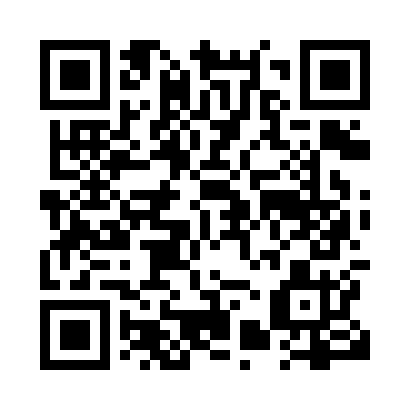 Prayer times for Cokato, British Columbia, CanadaWed 1 May 2024 - Fri 31 May 2024High Latitude Method: Angle Based RulePrayer Calculation Method: Islamic Society of North AmericaAsar Calculation Method: HanafiPrayer times provided by https://www.salahtimes.comDateDayFajrSunriseDhuhrAsrMaghribIsha1Wed4:296:171:376:438:5910:472Thu4:266:151:376:449:0010:503Fri4:246:131:376:449:0110:524Sat4:216:121:376:459:0310:545Sun4:196:101:376:469:0410:576Mon4:166:091:376:479:0610:597Tue4:146:071:376:489:0711:018Wed4:116:051:376:499:0911:049Thu4:096:041:376:509:1011:0610Fri4:066:021:376:519:1211:0811Sat4:046:011:376:519:1311:1112Sun4:015:591:376:529:1511:1313Mon3:595:581:376:539:1611:1614Tue3:575:571:376:549:1711:1815Wed3:545:551:376:559:1911:2016Thu3:525:541:376:569:2011:2317Fri3:495:531:376:569:2111:2518Sat3:475:511:376:579:2311:2819Sun3:455:501:376:589:2411:3020Mon3:435:491:376:599:2511:3121Tue3:435:481:376:599:2711:3222Wed3:425:471:377:009:2811:3323Thu3:425:461:377:019:2911:3324Fri3:415:451:377:029:3011:3425Sat3:415:441:377:029:3111:3426Sun3:405:431:377:039:3311:3527Mon3:405:421:387:049:3411:3628Tue3:395:411:387:049:3511:3629Wed3:395:401:387:059:3611:3730Thu3:395:391:387:069:3711:3831Fri3:395:391:387:069:3811:38